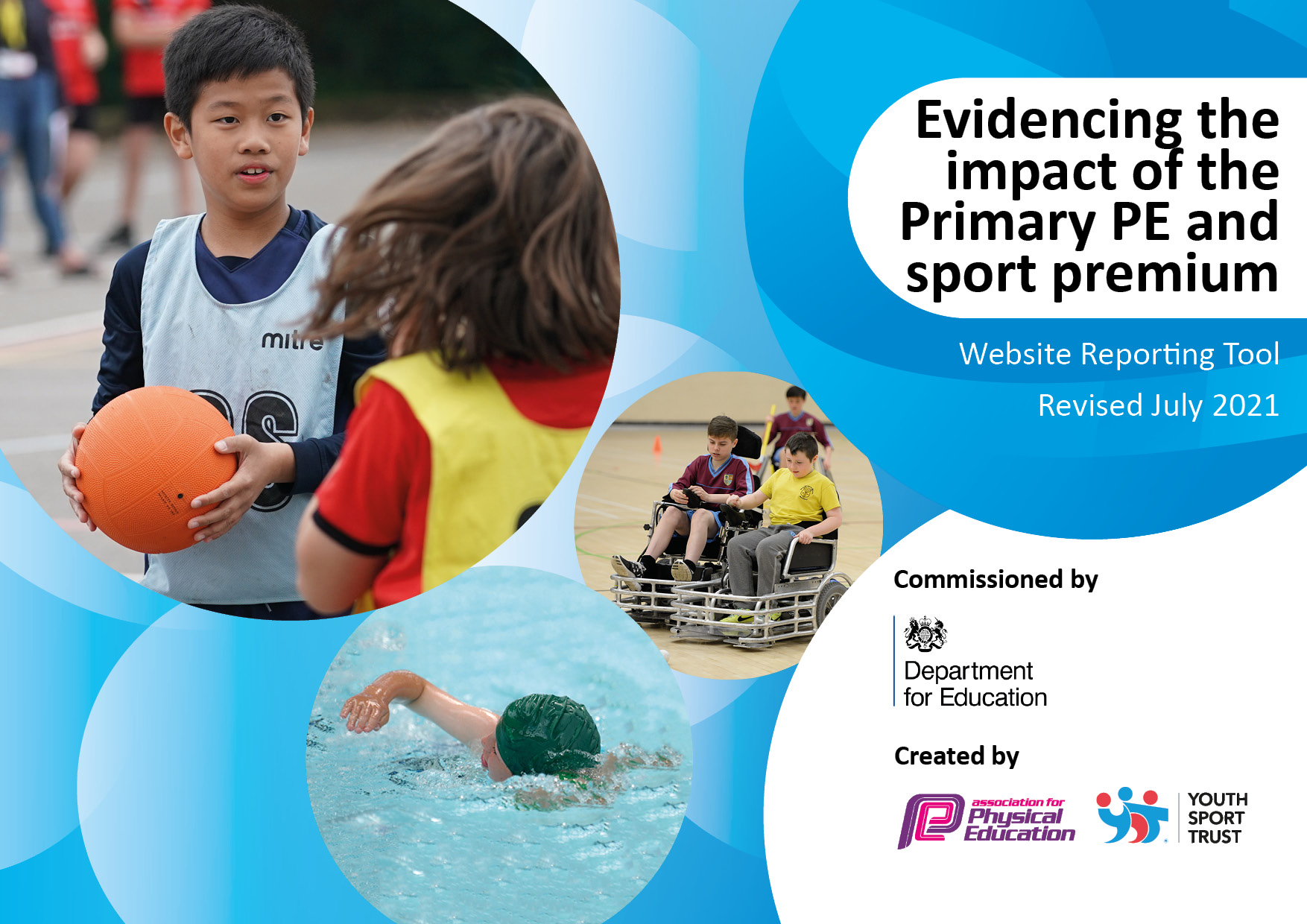 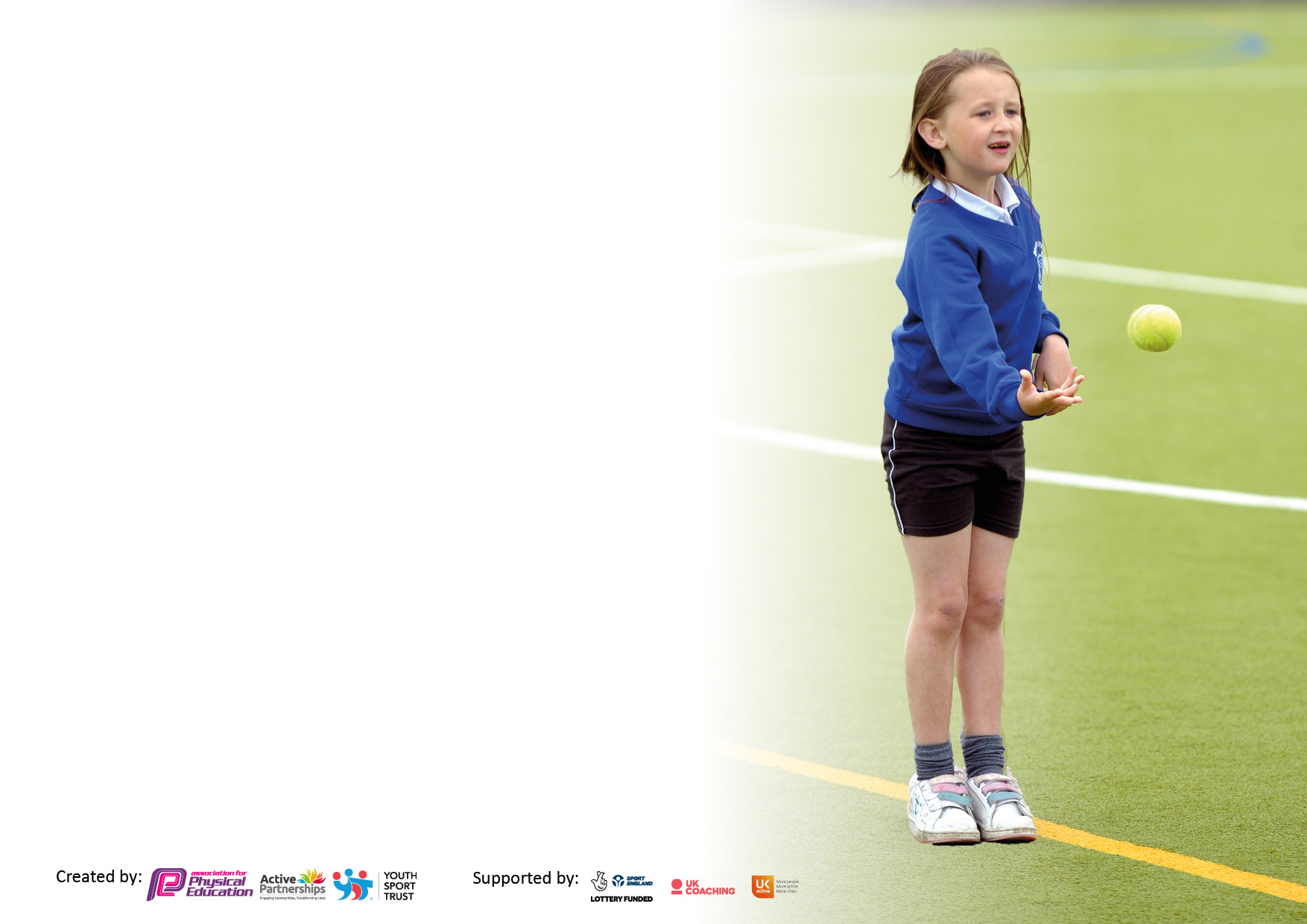 It is important that your grant is used effectively and based on school need. The Education Inspection Framework makes clear there will be a focus on ‘whether leaders and those responsible for governors all understand their respective roles and perform these in a way that enhances the effectiveness of the school’.Under the Quality of Education Ofsted inspectors consider:Intent - Curriculum design, coverage and appropriatenessImplementation - Curriculum delivery, Teaching (pedagogy) and AssessmentImpact - Attainment and progressTo assist schools with common transferable language this template has been developed to utilise the same three headings which should make your plans easily transferable between working documents.Schools     must     use     the      funding      to      make      additional      and      sustainable      improvements to    the    quality    of    Physical    Education,    School     Sport     and     Physical     Activity     (PESSPA) they offer. This means that you should use the Primary PE and sport premium to:Develop or add to the PESSPA activities that your school already offerBuild capacity and capability within the school to ensure that improvements made now will benefit pupils joining the school in future yearsThe Primary PE and sport premium should not be used to fund capital spend projects; the school’s budget should fund these.Pleasevisitgov.ukfortherevisedDfEguidanceincludingthe5keyindicatorsacrosswhichschoolsshoulddemonstrate animprovement.Thisdocumentwillhelpyoutoreviewyourprovisionandtoreportyourspend.DfEencouragesschools to use this template as an effective way of meeting the reporting requirements of the Primary PE and sport premium.We recommend you start by reflecting on the impact of current provision and reviewing the previous spend.Schools are required to publish details of how they spend this funding, including any under-spend from 2019/2020, as well as on the impact it has on pupils’ PE and sport participation and attainment. All funding must be spent by 31st July 2022.We recommend regularly updating the table and publishing it on your website throughout the year. This evidences your ongoing self-evaluation of how you are using the funding to secure maximum, sustainable impact. Final copy must be posted on your website by the end of the academic year and no later than the 31st July 2021. To see an example of how to complete the table please click HERE.Created by:	Supported by: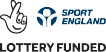 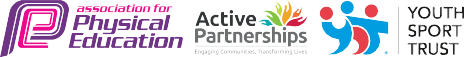 Total spent: £12,830 – 72.16%Total to be carried over into 23/24: £4950Total amount carried over from 2019/20£0Total amount allocated for 2020/21£ 17,600How much (if any) do you intend to carry over from this total fund into 2021/22?£0Total amount allocated for 2022/23£17,780Total amount of funding for 2022/23. To be spent and reported on by 31st July 2023.£17,780Meeting national curriculum requirements for swimming and water safety.N.B. Complete this section to your best ability. For example you might have practised safe self-rescue techniques on dry land which you can then transfer to the pool when school swimming restarts.Due to exceptional circumstances priority should be given to ensuring that pupils can perform safe self rescue even if they do not fully meet the first two requirements of the NC programme of study65.63%What percentage of your current Year 6 cohort swim competently, confidently and proficiently over a distance of at least 25 metres?N.B. Even though your pupils may swim in another year please report on their attainment on leaving primary school at the end of the summer term 2021.Please see note above65.63%What percentage of your current Year 6 cohort use a range of strokes effectively [for example, front crawl, backstroke and breaststroke]?Please see note above65.63%What percentage of your current Year 6 cohort perform safe self-rescue in different water-based situations?56.5% Schools can choose to use the Primary PE and sport premium to provide additional provision for swimming but this must be for activity over and above the national curriculum requirements. Have you used it in this way?Yes/NoAcademic Year: 2022/23Total fund allocated:Date Updated:Date Updated:Key indicator 1: The engagement of all pupils in regular physical activity – Chief Medical Officers guidelines recommend that primary school pupils undertake at least 30 minutes of physical activity a day in schoolKey indicator 1: The engagement of all pupils in regular physical activity – Chief Medical Officers guidelines recommend that primary school pupils undertake at least 30 minutes of physical activity a day in schoolKey indicator 1: The engagement of all pupils in regular physical activity – Chief Medical Officers guidelines recommend that primary school pupils undertake at least 30 minutes of physical activity a day in schoolKey indicator 1: The engagement of all pupils in regular physical activity – Chief Medical Officers guidelines recommend that primary school pupils undertake at least 30 minutes of physical activity a day in schoolPercentage of total allocation:Key indicator 1: The engagement of all pupils in regular physical activity – Chief Medical Officers guidelines recommend that primary school pupils undertake at least 30 minutes of physical activity a day in schoolKey indicator 1: The engagement of all pupils in regular physical activity – Chief Medical Officers guidelines recommend that primary school pupils undertake at least 30 minutes of physical activity a day in schoolKey indicator 1: The engagement of all pupils in regular physical activity – Chief Medical Officers guidelines recommend that primary school pupils undertake at least 30 minutes of physical activity a day in schoolKey indicator 1: The engagement of all pupils in regular physical activity – Chief Medical Officers guidelines recommend that primary school pupils undertake at least 30 minutes of physical activity a day in school29,39% - £5,226.25IntentImplementationImplementationImpactYour school focus should be clear what you want the pupils to know and be able to do and aboutwhat they need to learn and toconsolidate through practice:Make sure your actions to achieve are linked to your intentions:Funding allocated:Evidence of impact: what do pupils now know and what can they now do? What has changed?:Sustainability and suggested next steps:The intent is to provide opportunities for all of our children to develop the fundamental physical skills which will enable them to develop and progress throughout their time and Illogan and use these skills within daily movement, competitions, games and other sports. RealPE annual membership for teaching / curriculumUse of MOKI watches to encourage increased physical activity, tracking of this and consideration of impactFootball posts and nets to enable children to participate in football throughout the school dayRenovation of sand pit area to ensure additional outside play opportunities£695£831.25£1000£2700RealPE curriculum is fit for purpose and has a focus on physical literacy and developing the fundamental skills and traits that we, as a staff, identified as most beneficial to the children in our care (social, emotional, cognitive etc)Able to monitor activity levels in alignment with ensuring children are active for 30-60 minutes a day. Enabled children to play and use the equipment for learning and playtime purposes, developing activity levels throughout the school day.Children in EYFS have a strong start to their physical development through sand play and fine / gross motor skills. Staff confidence and skills will be monitored regularly through staff self-audits and through informal coaching sessions and more formal PE lesson observations.Batteries to be bought and further use on implementation of Moki watches from September 2023. Continue to expand this and opportunities for other sports next year. Key indicator 2: The profile of PESSPA being raised across the school as a tool for whole school improvementKey indicator 2: The profile of PESSPA being raised across the school as a tool for whole school improvementKey indicator 2: The profile of PESSPA being raised across the school as a tool for whole school improvementKey indicator 2: The profile of PESSPA being raised across the school as a tool for whole school improvementPercentage of total allocation:Key indicator 2: The profile of PESSPA being raised across the school as a tool for whole school improvementKey indicator 2: The profile of PESSPA being raised across the school as a tool for whole school improvementKey indicator 2: The profile of PESSPA being raised across the school as a tool for whole school improvementKey indicator 2: The profile of PESSPA being raised across the school as a tool for whole school improvement5.46% - £970IntentImplementationImplementationImpactYour school focus should be clear what you want the pupils to know and be able to do and aboutwhat they need to learn and toconsolidate through practice:Make sure your actions to achieve are linked to your intentions:Funding allocated:Evidence of impact: what do pupils now know and what can they now do? What has changed?:Sustainability and suggested next steps:Development of squads (school teams) to enable inter-school competitions. Give children opportunities to develop an understanding of a healthy life-style, making connections with physical and emotional health.Purchase of sweatbands for each child to create culture of belonging to squad£970Children and staff are now all part of a ‘squad’ (house team) where there is weekly competition of points system.For all children to receive their colour squad band at the start of academic year (September 2023) and launch team challenges and prizes to raise profile. Key indicator 3: Increased confidence, knowledge and skills of all staff in teaching PE and sportKey indicator 3: Increased confidence, knowledge and skills of all staff in teaching PE and sportKey indicator 3: Increased confidence, knowledge and skills of all staff in teaching PE and sportKey indicator 3: Increased confidence, knowledge and skills of all staff in teaching PE and sportPercentage of total allocation:Key indicator 3: Increased confidence, knowledge and skills of all staff in teaching PE and sportKey indicator 3: Increased confidence, knowledge and skills of all staff in teaching PE and sportKey indicator 3: Increased confidence, knowledge and skills of all staff in teaching PE and sportKey indicator 3: Increased confidence, knowledge and skills of all staff in teaching PE and sport14.67% - £2,608.20 IntentImplementationImplementationImpactYour school focus should be clearMake sure your actions toFundingEvidence of impact: what doSustainability and suggestedwhat you want the pupils to knowachieve are linked to yourallocated:pupils now know and whatnext steps:and be able to do and aboutintentions:can they now do? What haswhat they need to learn and tochanged?:consolidate through practice:PE lead to attend realPE leadership training in order to be aware of the scheme to support staff in teaching and application of it within PE lessons. Teachers to use the realPE online platform to support them with lesson structure and teaching practice. British Cycling Ride Leader L1 qualification – to facilitate Y6 cycling activities.PE subject leader training (REAL PE)Interactive whiteboard screen for hall Complete British Cycling Ride Leaders qualification£245£2,163.20£200More confidence for PE lead in leading and delivering subject knowledge and teaching practice expectations to teaching staff.Allows teachers easy access of realPE platform for sharing of skills being modelled during lessons. This qualification has allowed children in Y6 to access local trails to ride as a group.Subject lead to continue monitoring the teaching of PE and support teaching staff where appropriate with leadership skills. Monitor that teachers are using the platform and can access all aspects of it with ease. Create club for next year and develop engagement for a wide variety of children. Key indicator 4: Broader experience of a range of sports and activities offered to all pupilsKey indicator 4: Broader experience of a range of sports and activities offered to all pupilsKey indicator 4: Broader experience of a range of sports and activities offered to all pupilsKey indicator 4: Broader experience of a range of sports and activities offered to all pupilsPercentage of total allocation:Key indicator 4: Broader experience of a range of sports and activities offered to all pupilsKey indicator 4: Broader experience of a range of sports and activities offered to all pupilsKey indicator 4: Broader experience of a range of sports and activities offered to all pupilsKey indicator 4: Broader experience of a range of sports and activities offered to all pupils15.98% - £2,840.90IntentImplementationImplementationImpactYour school focus should be clearMake sure your actions toFundingEvidence of impact: what doSustainability and suggestedwhat you want the pupils to knowachieve are linked to yourallocated:pupils now know and whatnext steps:and be able to do and aboutintentions:can they now do? What haswhat they need to learn and tochanged?:consolidate through practice:Our children at Illogan should be encouraged and be provided with opportunities for a greater range of after school and professionally delivered sports. Gillian Sadler – Dance and Yoga TeacherBasketball hoopsTension ballsMarking of football pitch Football goals Football nets Cornish Pirates for Years 5 and 6Tennis for Year 1 Surf day for year 6Teachers and TA provide a range of afterschool clubs.  Bike Club      Netball  Girl’s football  Boys football  Multi skills  Dance          Yoga£652.50£313.52£30£160£89.95£69.95Awaiting invoice approx. £600£270£655All year groups had the opportunity to attend these sessions during lunch times. All children have access to these within PE lessons and at lunchtimes.Big push on promoting football within the school for both boys and girls – these recourses supported this.Range of alternative opportunities for our children in alignment with Illogan’s ‘PE Heart strings’ Children have the opportunity to access a wide variety of sporting clubs and opportunities. Pupil voice children on range of clubs and consider suggestions for year 23/24. Continue to use and get children engaged next year – think about basketball club. Continue efforts with this next year. Ensure this happens again next year and explore further / alternative opportunities. Continue to ensure there are a variety of sporting clubs and opportunities each term for every child. Key indicator 5: Increased participation in competitive sportKey indicator 5: Increased participation in competitive sportKey indicator 5: Increased participation in competitive sportKey indicator 5: Increased participation in competitive sportPercentage of total allocation:Key indicator 5: Increased participation in competitive sportKey indicator 5: Increased participation in competitive sportKey indicator 5: Increased participation in competitive sportKey indicator 5: Increased participation in competitive sport6.66% - £1,184.33IntentImplementationImplementationImpactYour school focus should be clearMake sure your actions toFundingEvidence of impact: what doSustainability and suggestedwhat you want the pupils to knowachieve are linked to yourallocated:pupils now know and whatnext steps:and be able to do and aboutintentions:can they now do? What haswhat they need to learn and tochanged?:consolidate through practice:Our children at Illogan should have the opportunity to engage, participate and be exposed to a variety of different sports and sporting events across each school year.Children should be able to feel proud to represent our school and attend events in smart uniform. Transportation to competitive MAT eventsCrofty PE membership and attendance at all events New sports kits for attendance at competitionsSports day stickers and medals £100£700£284.33Approx. £100Enables pupils to participate when no MAT mini buses were available.Illogan has had 100% attendance at all MAT sporting opportunities this year enabling a variety of children from all year groups to participate in sporting events and competitions within a variety of different sports. Organise lift sharing across schools with MAT mini buses. Continue level of participation in year 23/24 and ensure different children are chosen for events to allow for opportunities for a wider variety of children across the school. Use again next year. Potentially invest in getting school logo added. Use again next year. Signed off bySigned off byHead Teacher: L. Wandless Date: 29.7.23Subject Leader:E. Rapsey Date:30.7.23Governor:Date: